Gogle narciarskie - niezbędny element wyposażenia narciarzaUwielbiasz sporty zimowe? Najlepszym odpoczynkiem dla ciebie jest białe szaleństwo na śniegu? Pamiętaj, ze przed wyjazdem na narty musisz wyposażyć się w odpowiednie akcesoria jak gogle narciarskie, które zapewnią ci bezpieczeństwo i komfort jazdy.Gogle narciarskie - komfort i bezpieczeństwo dla narciarzyKażdy miłośnik zimowych sportów jednogłośnie stwierdzi, że jazda na nartach sprawia mu ogromna przyjemność. To idealny sposób na aktywny odpoczynek i relaks, Żeby jazda była przyjemna trzeba wyposażyć się w akcesoria, które podnoszą komfort sportów zimowych, Jednym z niezbędnych elementów wyposażenia są gogle narciarskie. W ofercie sklepów z odzieżą i akcesoriami zimowymi dostępnych jest wiele modeli: gogle narciarskie dla profesjonalistów i osób, które dopiero zaczynają przygodę z jazdą na nartach, damskie, męskie i dziecięce.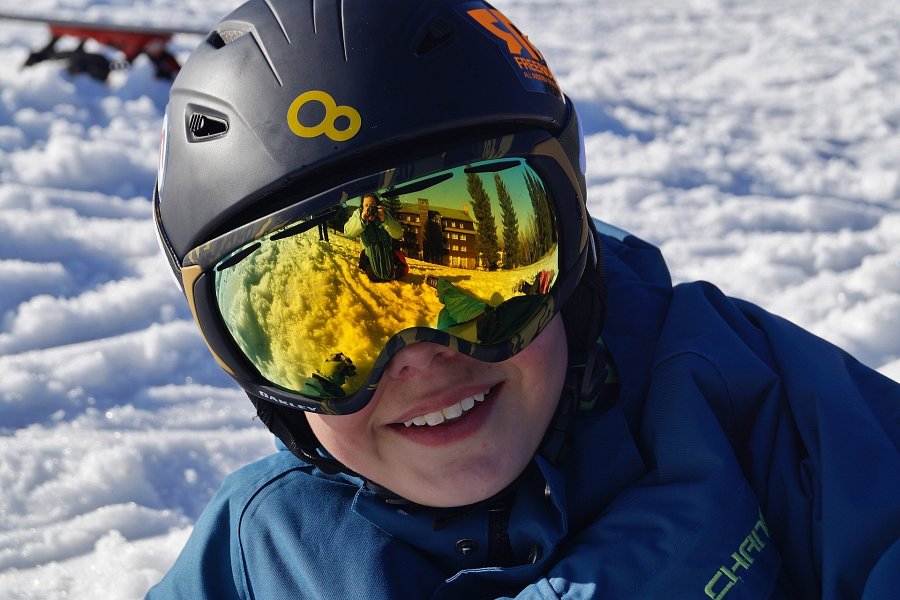 Gogle narciarskie - jakie modele warto kupować?Kiedy chcemy kupić gogle narciarskie, powinniśmy odpowiednio przygotować się do tematu i wybrać model odpowiedni dla siebie. Najlepsze są gogle narciarskie nieparujące, które pozwalają cieszyć się jazdą na nartach bez nieprzyjemnego efektu zaparowanych szkieł. Wysokiej jakości produkty służą użytkownikom przez wiele lat, dlatego warto zainwestować w produkt z wyższej półki, którego nie będziemy musieli wymieniać w kolejnym sezonie. Najlepszymi materiałami, z jakich są wykonane gogle to elastyczny grilamid oraz mocny poliwęglan. Warto zwrócić uwagę na to przy wyborze konkretnych produktów dla siebie.